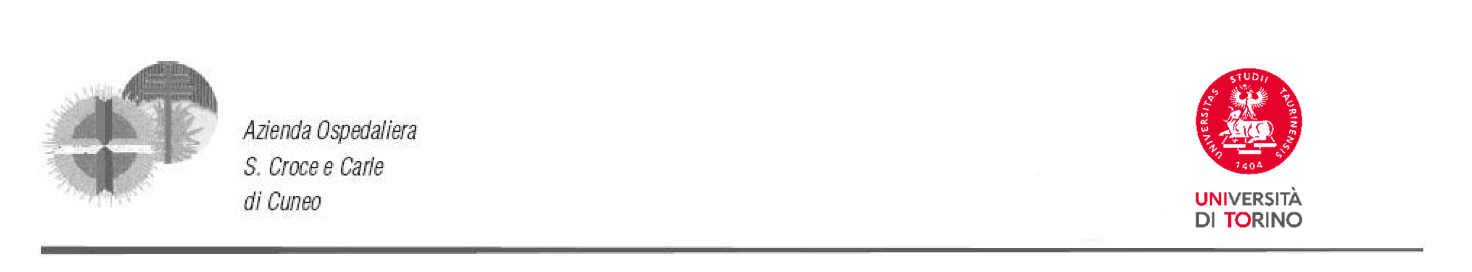 Corso di Studi di InfermieristicaSede di CuneoPROPOSTA DI STUDIO GUIDATONome e Cognome:						Tutor di riferimento: Sede di stage:   						Data:Scrivi un titolo provvisorio per il tuo studio guidato:Descrivi la situazione problematica che hai individuato nel tuo contesto di stage:Definisci il problema, cioè lo scarto tra osservato e atteso, ed elenca i dati a supporto del problema che hai individuato:Formula il quesito di ricerca (ricordati di scrivere prima  l’acronimo e poi il quesito di ricerca):